VocabularyA  For each question, put a cross (x) under the English meaning that matches what you hear.You will hear each French word twice. Choose one correct answer only.B  For each question, put a cross (x) under the type of word you hear. 
You will hear each French word twice. Choose one correct answer only.Torion is from another planet. They like earth and speaking French but often forget word meanings, spellings and things like gender and verb forms. Help Torion by answering the questions in this quiz. 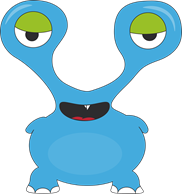 C  Translate the underlined French word to complete each English sentence.1. J’ai une carte			I have a card.	2. Ça va mal.			It’s going badly.	3. Tu as un lit.			You have a bed. 4. Tu es indépendant ?		Are you here? 5. C’est pour toi ?			Is it for you ?6. Elle est prudente.		She is careful.	7. C’est difficile ?			Is it difficult ?.	8. Il a un bureau.			He has a desk. 9. Le cheval est jeune.		The horse is young. 10. Madame Pau a une idée.	Mrs Pau has an idea.	D  Translate the underlined English words to complete the French sentence.1. It’s a drawing.				C’est un dessin.				(write two words)2. Pierre is curious.				Pierre est curieux.				(write one word)3. It’s going badly.				Ça va mal.					(write two words)4. Is it important for me?			C’est important pour moi ?		(write two words)5. He has an answer.			Il a une réponse.				(write two words)6. A cat is ideal.				Un chat est idéal.				(write two words)7. Every day it’s great.			Chaque jour, c’est super.		(write two words)8. She is happy.				Elle est heureuse.				(write one word)9. Today it’s Thursday.			Aujourd’hui, c’est jeudi.			(write one word)10. No, Mr Pau is serious!			Non, Monsieur Pau est sérieux ! 	(write three words)Total marks available (Vocabulary): 40GrammarA Put a (X) next to the person the sentence is about.B  
Put a (X) next to two words that could finish this sentence about Arnaud (a boy). 
Put a (X) next to two words that could finish this sentence about Émilie (a girl).

C Write the French word for ‘a’.

1. un crayon (m)
2. une semaine (f)
D  Write the French for the English given in brackets. 1.  Tu as quoi ? (have)
2.  Elle est jeune. (is)
3.  Tu es content ? (are)
4.  Je suis présent. (am)
                                                                                             Total marks available (Grammar): 16ABCD1.Mr, SirgoodbyehelloMrs, Ms1.2.to beto readto haveto write2.3.posterbedroomdrawingSunday3.4.heyouIshe4.5.inundereveryon5.6.daytodaymiddayTuesday6.7.bravepencilcuriouscat7.This word is a good example of …This word is a good example of …This word is a good example of …This word is a good example of …This word is a good example of …ABCD1.a day of the weekpersonalityan activityan object2.an objecta mooda question worda day of the week3.an animala question worda day of the weekan object4.a foodan objectpersonalityan activity5.an objectan animala personan activity1 I  you [singular] she/he…est absente.4 I  you [singular] she/he…a une question.2 I  you [singular] she/he…as une moto.5 I  you [singular] she/he…suis là.3 I  you [singular] she/he…es calme.6 I  you [singular] she/he…ai un message.Tick two boxes.1. Arnaud est _______.a) jolie1. Arnaud est _______.b) drôle1. Arnaud est _______.c) anglaise1. Arnaud est _______.d) jeune1. Arnaud est _______.e) heureuseTick two boxes.2. Émilie est _______.a) curieux2. Émilie est _______.b) différente2. Émilie est _______.c) seul2. Émilie est _______.d) important2. Émilie est _______.e) difficile